附件一家庭歡聚時光班級:      姓名:            座號:     　　□記小功□銷大過請找出印象深刻的家庭歡聚時光照片並說明清楚為何有特別感覺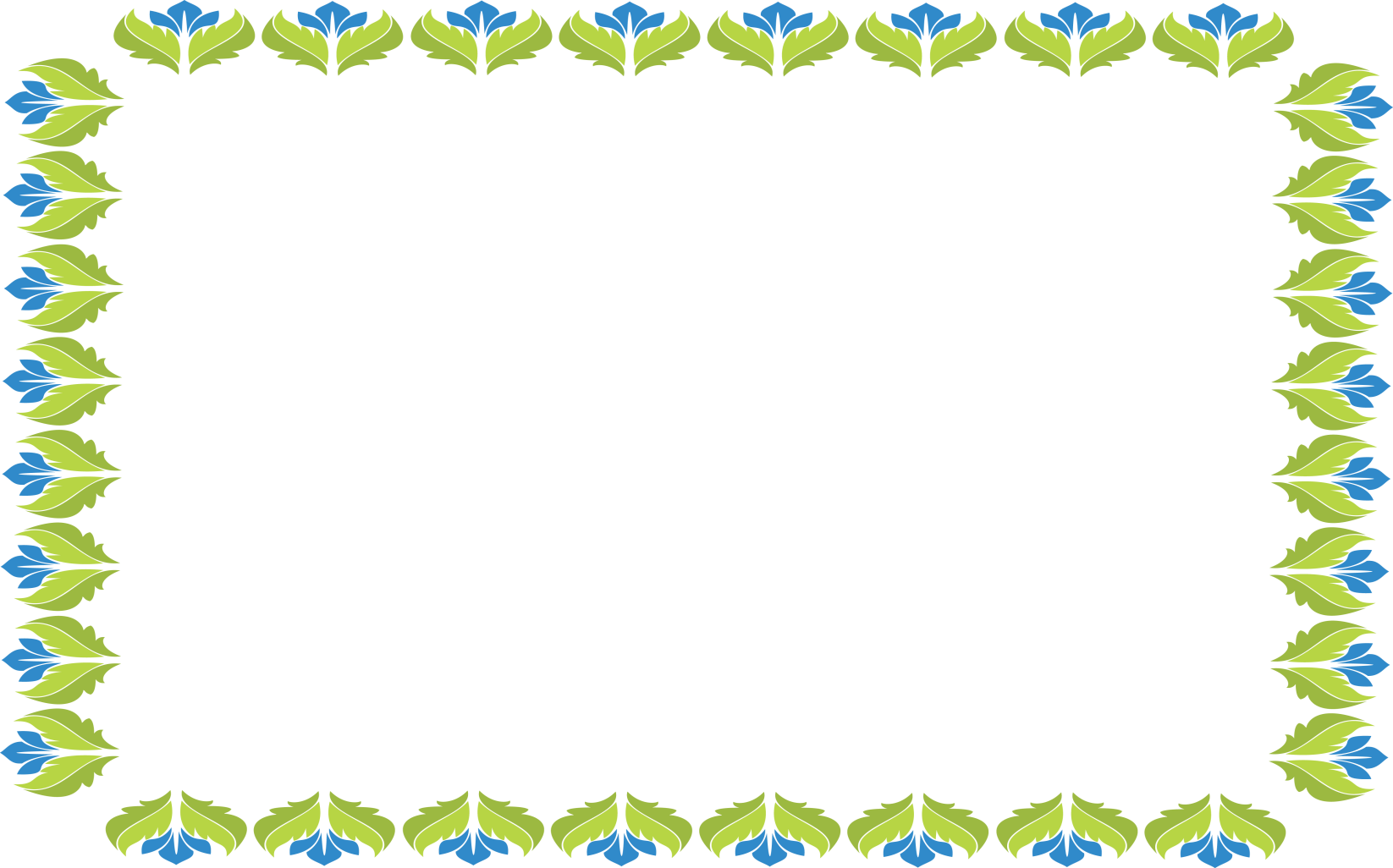 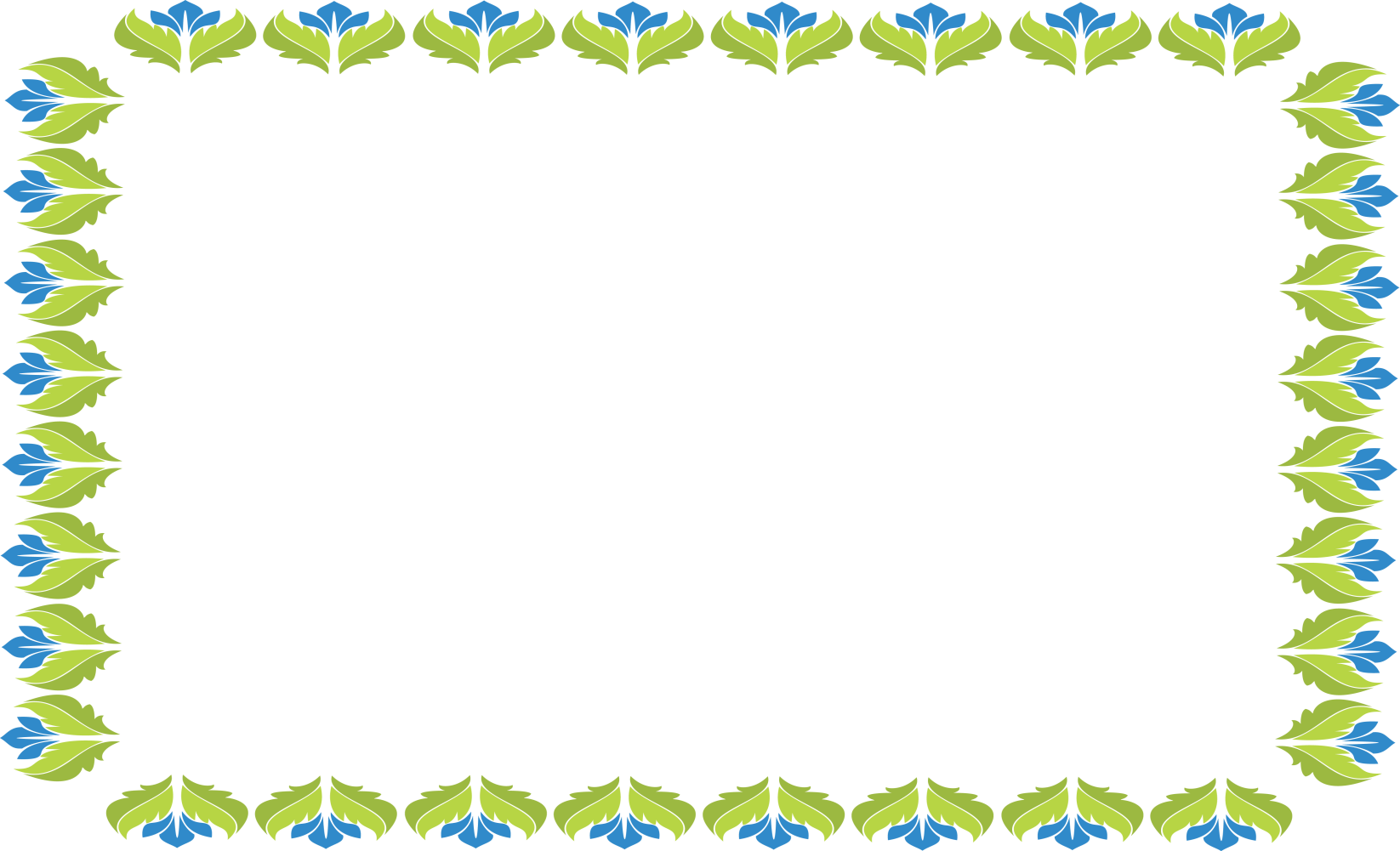 家長簽名及回饋: